Narrative Rubric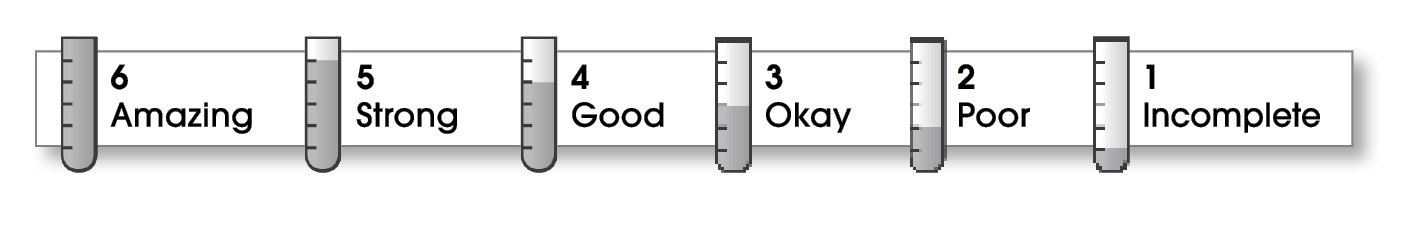 Comments:    © Thoughtful Learning	For Write on Course 20-20 and All WriteName:Title:IdeasThe writing . . .focuses on a specific experience or time in the writer’s life.uses sensory details and dialogue to show rather than tell.makes the reader want to know what happens next.The writing . . .focuses on a specific experience or time in the writer’s life.uses sensory details and dialogue to show rather than tell.makes the reader want to know what happens next.Organizationpulls the reader into the story.includes a beginning, a middle, and an ending.gives the events in an order that is easy to follow.pulls the reader into the story.includes a beginning, a middle, and an ending.gives the events in an order that is easy to follow.Voiceshows the writer’s personality.sounds honest and engaging.shows the writer’s personality.sounds honest and engaging.Word Choicecontains specific nouns, vivid verbs, and colorful modifiers.contains specific nouns, vivid verbs, and colorful modifiers.Sentence Fluencyflows smoothly from one idea to the next.uses a variety of sentence lengths and beginnings.flows smoothly from one idea to the next.uses a variety of sentence lengths and beginnings.Conventionsuses correct punctuation, capitalization, spelling, and grammar.uses the format provided by the teacher or follows another effective design.uses correct punctuation, capitalization, spelling, and grammar.uses the format provided by the teacher or follows another effective design.